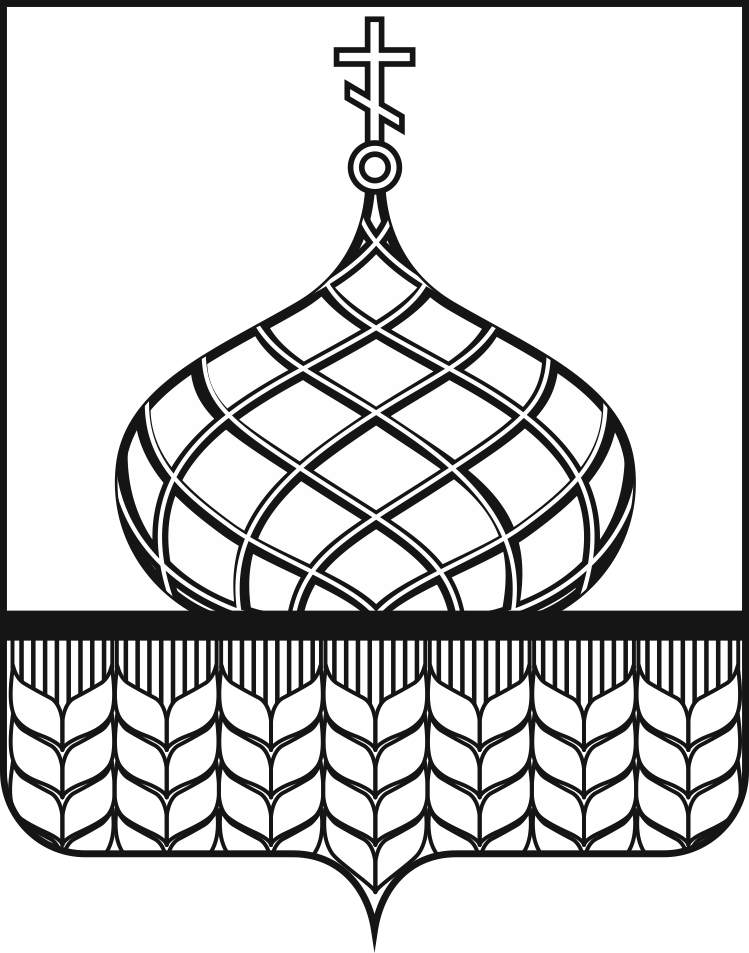 АДМИНИСТРАЦИЯ АННИНСКОГО  МУНИЦИПАЛЬНОГО РАЙОНАВОРОНЕЖСКОЙ ОБЛАСТИП О С Т А Н О В Л Е Н И Еот   26.01.2021г.   №_24_           п.г.т. АннаО внесении изменений в постановление администрации Аннинского муниципального района от 19.07.2019г. № 348 «О Совете по противодействию коррупции»    В соответствии с Федеральным законом от 25.12.2008 N 273-ФЗ "О противодействии коррупции", в целях совершенствования мер по противодействию коррупции на территории Аннинского муниципального района, устранения причин и условий, ее порождающих, искоренения злоупотреблений и пресечения преступлений с использованием должностного положения, администрация Аннинского муниципального района постановляет:Внести в постановление администрации Аннинского муниципального района от 19.07.2019г. № 348 «О Совете по противодействию коррупции» следующие изменения:Состав Совета по противодействию коррупции на территории Аннинского муниципального района изложить в новой редакции (Приложение).   2.   Контроль за исполнением настоящего постановления возложить на начальника юридического отдела администрации Аннинского муниципального района Ананьева А.Н.Глава Аннинского                                                        В.И.Авдеевмуниципального района   Приложение к постановлению администрации Аннинского муниципального района  от «_26_» __января__ 2021 г. №_24_ Состав Совета по противодействию коррупции на территории Аннинского муниципального района:Председатель:Авдеев Василий Иванович - глава Аннинского муниципального районаЗаместитель председателя:Черкасов       Николай Федорович - заместитель      главы      администрации      Аннинского муниципального района по социальным вопросамСекретарь совета:Нагорных Олег Владимирович -  начальник      отдела      организационной      работы      и делопроизводства         администрации          Аннинскогомуниципального районаЧлены совета:Бондарев Владимир Александрович - прокурор Аннинского района (по согласованию)Боев Юрий Юрьевич - начальник отдела МВД России по Аннинскому району (по согласованию)Яцков Юрий Дмитриевич -   руководитель   аппарата   администрации   Аннинского муниципального районаТолоконникова Татьяна Алексеевна - начальник отдела финансов администрации Аннинского муниципального районаЛопатина Жанна Николаевна - председатель комитета по управлению муниципальным имуществом              администрации              Аннинскогомуниципального районаАнаньев Андрей Николаевич - начальник      юридического      отдела      администрации Аннинского муниципального района